Name of Journal: World Journal of GastroenterologyManuscript NO: 33031Manuscript Type: META-ANALYSISsafety of gastrointestinal endoscopy with conscious sedation in obstructive sleep apneaAndrade CM et al. Endoscopic conscious sedation in OSAChristian M Andrade, Brijesh Patel, Meghana Vellanki, Ambuj Kumar, Gitanjali VidyarthiChristian M Andrade, Brijesh Patel, Gitanjali Vidyarthi, The James A. Haley Veterans Affairs, Department of Gastroenterology, Tampa, Fl 33612, United StatesChristian M Andrade, Brijesh Patel, Division of Digestive Diseases and Nutrition, University of South Florida, Tampa, Fl 33612, United StatesMeghana Vellanki, Morsani College of Medicine, University of South Florida Tampa, Fl 33612, United StatesAmbuj Kumar, Comparative Effectiveness Research, Morsani College of Medicine, University of South Florida, Tampa, Fl 33612, United StatesAuthor contributions: Andrade CM and Patel B contributed to conception and design, acquisition of data; Andrade CM, Patel B and Vellanki M interpreted the data, drafted the article; Kumar A and Vidyarthi G analyzed and interpreted the data; Vidyarthi G revised the article; all authors approved the final version to be submitted.Conflict-of-interest statement: The authors deny any conflict of interest. This manuscript is not under consideration elsewhere.Data sharing statement: No additional data are available.Open-Access: This article is an open-access article which was selected by an in-house editor and fully peer-reviewed by external reviewers. It is distributed in accordance with the Creative Commons Attribution Non Commercial (CC BY-NC 4.0) license, which permits others to distribute, remix, adapt, build upon this work non-commercially, and license their derivative works on different terms, provided the original work is properly cited and the use is non-commercial. See: http://creativecommons.org/licenses/by-nc/4.0/Manuscript source: Unsolicited manuscriptCorrespondace to: Brijesh Patel, MD, Division of Digestive Diseases and Nutrition, University of South Florida Morsani College of Medicine, 12901 Bruce B. Downs Blvd., MDC 72, Tampa, FL 33612, United States. bpatel10@health.usf.edu Telephone: +1-305-9348973Fax: +1-813-9745333 Received: January 27, 2017Peer-review started: February 6, 2017First decision: March 16, 2017Revised: April 25, 2017Accepted: July 22, 2017Article in press:Published online:AbstractAimTo perform a systematic review and meta-analysis to assess the safety of conscious sedation in patients with obstructive sleep apnea (OSA).MethodsA comprehensive electronic search of MEDLINE and EMBASE was performed from inception until March 1, 2015. In an effort to include unpublished data, abstracts from prior gastroenterological society meetings as well as other reference sources were interrogated. After study selection, two authors utilizing a standardized data extraction form collected the data independently. Any disagreements between authors were resolved by consensus among four authors. The methodological quality was assessed using the Newcastle Ottawa tool for observational studies. The primary variables of interest included incidence of hypoxia, hypotension, tachycardia, and bradycardia. Continuous data were summarized as odds ratio (OR) and 95% confidence intervals (CI) and pooled using generic inverse variance under the random-effects model. Heterogeneity between pooled studies was assessed using the I2 statistic.ResultsInitial search of MEDLINE and EMBASE identified 357 citations. A search of meeting abstracts did not yield any relevant citations. After systematic review and exclusion consensus meetings, seven studies met the a priori determined inclusion criteria. The overall methodological quality of included studies ranged from moderate to low. No significant differences between OSA patients and controls were identified among any of the study variables: incidence of hypoxia (7 studies, 3005 patients; OR = 1.11; 95%CI: 0.73-1.11; p = 0.47; I2 = 0%), incidence of hypotension (4 studies, 2125 patients; OR = 1.10; 95%CI: 0.75-1.60; p = 0.63; I2 = 0%), incidence of tachycardia (3 studies, 2030 patients; OR = 0.94; 95%CI: 0.53-1.65; p = 0.28; I2 = 21%), and incidence of bradycardia (3 studies, 2030 patients; OR = 0.88; 95%CI: 0.63-1.22; p = 0.59; I2 = 0%).ConclusionOSA is not a significant risk factor for cardiopulmonary complications in patients undergoing endoscopic procedures with conscious sedation. Key words: conscious sedation; obstructive sleep apnea; endoscopy; complications; safety; meta-analysis© The Author(s) 2017. Published by Baishideng Publishing Group Inc. All rights reserved.Core tip: Patients with obstructive sleep apnea (OSA) often receive monitored anesthesia care in lieu of conscious sedation due to a perceived elevated risk of complications. However, prior studies have failed to note any clinically significant variations in cardiopulmonary parameters in OSA patients when compared to controls during endoscopy but studies have been underpowered due to small sample sizes. The objective was to perform a systematic review and meta-analysis to assess the safety of conscious sedation in patients with OSA. This meta-analysis showed OSA is not a significant risk factor for cardiopulmonary complications in patients undergoing endoscopic procedures with conscious sedation.Andrade CM, Patel B, Vellanki M, Kumar A, Vidyarthi G. safety of gastrointestinal endoscopy with conscious sedation in obstructive sleep apnea. World J Gastroenterol 2017; In pressINTRODUCTIONObstructive sleep apnea (OSA) is an increasingly common disorder. Because of a presumed elevated risk, endoscopic evaluation in patients with OSA may be delayed, denied or achieved at a higher level of care resulting in substantial healthcare expenses. In the general population, adverse events during endoscopy are rare with an approximate adverse event rate of 0.1% and 0.2% for upper gastrointestinal and lower gastrointestinal procedures respectively[1-4]. Non-significant variations in cardiopulmonary parameters are usually noted during routine endoscopy and have been well studied[5-7]. Several published studies, including a recently reported prospective study evaluating the risk of cardiopulmonary complications in patients with OSA undergoing endoscopy with conscious sedation have not supported the need for extra precaution[8]. We recently published a prospective analysis in the veteran population undergoing upper and lower endoscopy which did not find any significant cardio-pulmonary variation in control and OSA patients[8]. Despite their comparable findings, these conclusions are limited by small sample sizes in conjunction with low adverse event rates. No systematic reviews or meta-analyses have been performed on this topic to date. The present study aims to systematically review the literature and perform a meta-analysis of all selected published and unpublished data meeting search criteria on patients with OSA undergoing endoscopic procedures. Materials and methodsSelection criteriaA comprehensive electronic search of MEDLINE and EMBASE was performed from inception until March 1, 2015. A total of 119 MEDLINE references were identified using the following search strategy: (apnea) OR "sleep apnea") OR sleep apnea) OR obstructive sleep apnea) OR "obstructive sleep apnea") OR sleep disordered breathing) OR "sleep disordered breathing") AND (sedation) OR conscious sedation) OR "conscious sedation") OR moderate sedation) OR "moderate sedation") AND endoscopy. A total of 238 EMBASE references were identified using the following strategy: Endoscopy AND (Apnea OR (sleep AND disordered AND breathing) OR “sleep disordered breathing” OR “obstructive sleep apnea” OR “sleep apnea” OR (sleep AND apnea) OR (obstructive AND sleep AND apnea) AND (Sedation OR “conscious sedation” OR (conscious AND sedation) OR “moderate sedation” OR (moderate AND sedation) AND human. Two authors evaluated the combined 357 candidate studies independently. Studies performed on patients with obstructive sleep apnea undergoing endoscopy with conscious sedation and at least one the following variables of interest were considered for inclusion: incidence of hypoxia, hypotension, tachycardia, and bradycardia. Data collectionTwo authors extracted all data independently utilizing a standardized data extraction form. Once the data was entered into a dataset, a random data check was performed for accuracy. All disagreements between authors were resolved by consensus with a third author. Data were collected on study and patient characteristics, OSA groups, use of conscious sedation and the incidences of hypoxia, hypotension, tachycardia, and bradycardia when available. The methodological quality was assessed using the Newcastle Ottawa tool for observational studies[9]. The primary variables of interest included incidence of hypoxia, hypotension, tachycardia, and bradycardia. The systematic review was performed and reported according to the Preferred Reporting Items for Systematic Reviews and Meta-Analyses (PRISMA) guidelines[10]. Statistical analysisContinuous data were summarized as odds ratio (OR) and 95% confidence intervals (CI) and pooled using generic inverse variance under the random-effects model. Heterogeneity between pooled studies was assessed using I2 statistic and categorized as low (< 30%), moderate (30%-50%), or high (> 50%)[11]. All analyses were performed using Review Manager 5.1 software[12].BiostatisticsThe statistical methods of this study were performed and reviewed by a biomedical statistician, Ambuj Kumar, MD, MPH from Comparative Effectiveness Research, Morsani College of Medicine, University of South Florida, Tampa, FL, United StatesRESULTSStudy selectionA comprehensive search of MEDLINE and EMBASE identified 357 eligible citations. In an effort to capture unpublished data, conference abstracts from the last 3 meetings (2013-2015) of the American College of Gastroenterology and Digestive Disease Week were also reviewed. No studies were identified to meet inclusion criteria. The following sites were also interrogated for possible study inclusion: ClinicalTrials.gov, Roche clinical trial protocol registry (www.roche-trials.com), Novartis clinical trials database (www.novctrd.com), Australian New Zealand Clinical Trials Registry (ANZCTR), and the metaRegister of Controlled Trials. No additional studies were identified for inclusion.After systematic review and exclusion consensus meetings, seven studies met the a priori determined inclusion criteria (Figure 1). None of the references from the included studies yielded additional studies eligible for inclusion. The overall methodological quality of the included studies ranged from moderate to low as assessed by the Newcastle Ottawa tool for observational studies[9]. HypoxiaSeven studies identified for inclusion contained data on the incidence of hypoxia. A total of 3005 patients were included for analysis. No significant differences between OSA patients and controls were identified with regards to the incidence of hypoxia (OR = 1.11; 95%CI: 0.73-1.11; p = 0.47, Figure 2). The heterogeneity among the studies was low (I2 = 0%).HypotensionFour studies identified for inclusion contained data on the incidence of hypotension. A total of 2125 patients were included for analysis. No significant differences between OSA patients and controls were identified with regards to the incidence of hypotension (OR = 1.10; 95%CI: 0.75-1.60; p = 0.63, Figure 3). The heterogeneity among the studies was low (I2 = 0%).TachycardiaThree studies identified for inclusion contained data on the incidence of tachycardia. A total of 2,030 patients were included for analysis. No significant differences between OSA patients and controls were identified with regards to the incidence of tachycardia (OR = 0.94; 95%CI: 0.53-1.65; p = 0.28, Figure 4). The heterogeneity among the studies was low (I2 = 21%).BradycardiaThree studies identified for inclusion contained data on the incidence of bradycardia. A total of 2,030 patients were included for analysis. No significant differences between OSA patients and controls were identified with regards to the incidence of bradycardia (OR = 0.88; 95%CI: 0.63-1.22; p = 0.59, Figure 5). The heterogeneity among the studies was low (I2 = 0%).DISCUSSIONOSA is a growing problem in the United States especially among the veteran population. Moderate to severe OSA is estimated to affect approximately 13% of men and 6% women between the ages of 30-70[13]. Per the ASGE sedation guidelines, patient with OSA are considered to be at a higher risk regarding sedation-related cardiopulmonary complications in relation to upper and lower endoscopy[14]. These patients are routinely recommended MAC anesthesia for endoscopic evaluation. Cardiopulmonary complications are the most feared unfavorable events among patients with OSA including episodes of tachycardia, bradycardia, hypotension, and hypoxia[5-7]. It is believed that OSA patients especially tend to have poor respiratory drive and effort which can be exacerbated by sedation[15,16]. Contrary to that belief, our meta-analysis and review does not show any significant difference in regards to hypoxia in OSA patients. It is also well studied that sedation tend to lower overall mean blood pressure. When looking at cardio-circulatory parameters including bradycardia, tachycardia and hypotension, our review failed to show any significant difference in regards to those parameters. Therefore, in patients undergoing endoscopy with conscious sedation, OSA does not seem to be a clinically important risk factor for unfavorable outcomes. In short, significant differences between OSA patients and controls were not identified among any of the study variables: incidence of hypoxia, hypotension, tachycardia or bradycardia. This is in correlation with regards to the recent publication from our institution highlighting the cardiopulmonary parameters in the OSA and non-OSA patients[8]. OSA patients are perceived as high risk for endoscopy and are offered monitored anesthesia care routinely although this meta-analysis suggests otherwise. Moving forward, endoscopists should be cognizant that OSA does not predispose patients to higher risk compared to non OSA patients. In addition, using conscious sedation for OSA patients may reduce overall healthcare burden with cost saving measures as MAC anesthesia care has not necessarily shown any overall reduction in adverse events. A major limitation of the study includes the overall methodological quality of the included studies ranged from moderate to low. Further, for patients undergoing endoscopic procedures with conscious sedation, OSA does not appear to be a significant risk factor for cardiopulmonary complications. Future prospective studies must be conducted to evaluate the cost effectiveness and safety of endoscopy with MAC in the OSA population.COMMENTSBackgroundPatients with obstructive sleep apnea (OSA) often receive monitored anesthesia care in lieu of conscious sedation due to a perceived elevated risk of complications. However, prior studies have failed to note any clinically significant variations in cardiopulmonary parameters in OSA patients when compared to controls during endoscopy but studies have been underpowered due to small sample sizes. Our aim was to perform a systematic review and meta-analysis to assess the safety of conscious sedation in patients with obstructive sleep apnea (OSA).Research frontiersThis meta-analysis has demonstrated that OSA does not appear to be a significant risk factor for cardiopulmonary complications in patients undergoing endoscopy. Future prospective studies are needed to look at both the safety and cost-effectiveness of endoscopy with MAC in the OSA population. Innovations and breakthroughThis meta-analysis showed OSA is not a significant risk factor for cardiopulmonary complications in patients undergoing endoscopic procedures with conscious sedation, which has typically been the standard of care. These results further open the consideration of endoscopy without MAC in patients with OSA but future prospective studies are needed to look at both the safety and cost-effectiveness of endoscopy with MAC in the OSA population.ApplicationsThese findings can be considered by endoscopists when performing endoscopy with MAC in the OSA population in assessing their risk for procedural cardiopulmonary complications.Terminologyconscious sedation - the use of a sedative during a medical procedure that allows for a quick recovery; OSA - a sleep disorder that causes breathing to start and stop during sleep due to airway obstruction during sleep; endoscopy - a procedure which uses an endoscope, or a long flexible tube with a camera to examine the upper GI tract.Peer-reviewThe author gave a systematic review and meta-analysis about the safety of gastrointestinal endoscopy with conscious sedation in patients with OSA. The manuscript was concise and helpful for us to be cognizant that OSA does not appear to be a clinically significant risk factor for adverse outcomes in patients undergoing endoscopy with conscious sedation.REFERENCES1 Faigel DO, Baron TH, Goldstein JL, Hirota WK, Jacobson BC, Johanson JF, Leighton JA, Mallery JS, Peterson KA, Waring JP, Fanelli RD, Wheeler-Harbaugh J. Guidelines for the use of deep sedation and anesthesia for GI endoscopy. Gastrointest Endosc 2002; 56: 613-617 [PMID: 12397263 DOI: 10.1016/S0016-5107(02)70104-1]2 Rabeneck L, Paszat LF, Hilsden RJ, Saskin R, Leddin D, Grunfeld E, Wai E, Goldwasser M, Sutradhar R, Stukel TA. Bleeding and perforation after outpatient colonoscopy and their risk factors in usual clinical practice. Gastroenterology 2008; 135: 1899-1906, 1906.e1 [PMID: 18938166 DOI: 10.1053/j.gastro.2008.08.058]3 Anderson ML, Pasha TM, Leighton JA. Endoscopic perforation of the colon: lessons from a 10-year study. Am J Gastroenterol 2000; 95: 3418-3422 [PMID: 11151871 DOI: 10.1111/j.1572-0241.2000.03356.x]4 Levin TR, Zhao W, Conell C, Seeff LC, Manninen DL, Shapiro JA, Schulman J. Complications of colonoscopy in an integrated health care delivery system. Ann Intern Med 2006; 145: 880-886 [PMID: 17179057 DOI: 10.7326/0003-4819-145-12-200612190-00004]5 Osinaike BB, Akere A, Olajumoke TO, Oyebamiji EO. Cardiorespiratory changes during upper gastrointestinal endoscopy. Afr Health Sci 2007; 7: 115-119 [PMID: 17594289 DOI: 10.5555/afhs.2007.7.2.115]6 Hart R, Classen M. Complications of diagnostic gastrointestinal endoscopy. Endoscopy 1990; 22: 229-233 [PMID: 2147002 DOI: 10.1055/s-2007-1010734]7 Agostoni M, Fanti L, Gemma M, Pasculli N, Beretta L, Testoni PA. Adverse events during monitored anesthesia care for GI endoscopy: an 8-year experience. Gastrointest Endosc 2011; 74: 266-275 [PMID: 21704990 DOI: 10.1016/j.gie.2011.04.028]8 Andrade CM, Patel B, Gill J, Amodeo D, Kulkarni P, Goldsmith S, Bachman B, Geerken R, Klein M, Anderson W, Miladinovic B, Fernandez I, Kumar A, Richter J, Vidyarthi G. Safety of Gastrointestinal Endoscopy With Conscious Sedation in Patients With and Without Obstructive Sleep Apnea. J Clin Gastroenterol 2016; 50: 198-201 [PMID: 25768974 DOI: 10.1097/MCG.0000000000000305]9 Wells G, Shea B, O'Connell J, Robertson J. The Newcastle-Ottawa Scale (NOS) for assessing the quality of nonrandomised studies in meta-analysis. 2011. Available from: URL: http://www.ohri.ca/programs/clinical_epidemiology/oxford.asp 10 Moher D, Liberati A, Tetzlaff J, Altman DG. Preferred reporting items for systematic reviews and meta-analyses: the PRISMA statement. J Clin Epidemiol 2009; 62: 1006-1012 [PMID: 19631508 DOI: 10.1016/j.jclinepi.2009.06.005]11 Higgins JP, Thompson SG. Quantifying heterogeneity in a meta-analysis. Stat Med 2002; 21: 1539-1558 [PMID: 12111919 DOI: 10.1002/sim.1186]12 Review Manager (RevMan) [Windows]. Version [5.1]. Copenhagen: The Nordic Cochrane Centre, The Cochrane Collaboration, 201413 Peppard PE, Young T, Barnet JH, Palta M, Hagen EW, Hla KM. Increased prevalence of sleep-disordered breathing in adults. Am J Epidemiol 2013; 177: 1006-1014 [PMID: 23589584 DOI: 10.1093/aje/kws342]14 Lichtenstein DR, Jagannath S, Baron TH, Anderson MA, Banerjee S, Dominitz JA, Fanelli RD, Gan SI, Harrison ME, Ikenberry SO, Shen B, Stewart L, Khan K, Vargo JJ. Sedation and anesthesia in GI endoscopy. Gastrointest Endosc 2008; 68: 815-826 [PMID: 18984096 DOI: 10.1016/j.gie.2008.09.029]15 Arrowsmith JB, Gerstman BB, Fleischer DE, Benjamin SB. Results from the American Society for Gastrointestinal Endoscopy/U.S. Food and Drug Administration collaborative study on complication rates and drug use during gastrointestinal endoscopy. Gastrointest Endosc 1991; 37: 421-427 [PMID: 1833259 DOI: 10.1016/S0016-5107(91)70773-6]16 McCloy R, Nagengast F, Fried M, Rohde H, Froehlich F, Whitwam J. Conscious sedation for endoscopy. Eur J Gastroenterol Hepatol 1996; 8: 1233-1240 [PMID: 8980947]17 Cha JM, Jeun JW, Pack KM, Lee JI, Joo KR, Shin HP, Shin WC. Risk of sedation for diagnostic esophagogastroduodenoscopy in obstructive sleep apnea patients. World J Gastroenterol 2013; 19: 4745-4751 [PMID: 23922472 DOI: 10.3748/wjg.v19.i29.4745]18 Gill J, Vidyarthi G, Kulkarni P, Anderson W, Boyd W. Safety of conscious sedation in patients with sleep apnea in a veteran population. South Med J 2011; 104: 185-188 [PMID: 21297544 DOI: 10.1097/SMJ.0b013e318205e55e]19 Khiani VS, Salah W, Maimone S, Cummings L, Chak A. Sedation during endoscopy for patients at risk of obstructive sleep apnea. Gastrointest Endosc 2009; 70: 1116-1120 [PMID: 19660748 DOI: 10.1016/j.gie.2009.05.036]20 Mador MJ, Abo Khamis M, Nag N, Mreyoud A, Jallu S, Mehboob S. Does sleep apnea increase the risk of cardiorespiratory complications during endoscopy procedures? Sleep Breath 2011; 15: 393-401 [PMID: 20461471 DOI: 10.1007/s11325-010-0346-3]21 Mador MJ, Nadler J, Mreyoud A, Khadka G, Gottumukkala VA, Abo-Khamis M, Mehboob S. Do patients at risk of sleep apnea have an increased risk of cardio-respiratory complications during endoscopy procedures? Sleep Breath 2012; 16: 609-615 [PMID: 21706289 DOI: 10.1007/s11325-011-0546-5]22 Qadeer MA, Rocio Lopez A, Dumot JA, Vargo JJ. Risk factors for hypoxemia during ambulatory gastrointestinal endoscopy in ASA I-II patients. Dig Dis Sci 2009; 54: 1035-1040 [PMID: 19003534 DOI: 10.1007/s10620-008-0452-2]23 Qadeer MA, Vargo JJ, Khandwala F, Lopez R, Zuccaro G. Propofol versus traditional sedative agents for gastrointestinal endoscopy: a meta-analysis. Clin Gastroenterol Hepatol 2005; 3: 1049-1056 [PMID: 16271333 DOI: 10.1016/S1542-3565(05)00742-1]24 Mehta PP, Kochhar G, Kalra S, Maurer W, Tetzlaff J, Singh G, Lopez R, Sanaka MR, Vargo JJ. Can a validated sleep apnea scoring system predict cardiopulmonary events using propofol sedation for routine EGD or colonoscopy? A prospective cohort study. Gastrointest Endosc 2014; 79: 436-444 [PMID: 24219821 DOI: 10.1016/j.gie.2013.09.022]25 Nayar DS, Guthrie WG, Goodman A, Lee Y, Feuerman M, Scheinberg L, Gress FG. Comparison of propofol deep sedation versus moderate sedation during endosonography. Dig Dis Sci 2010; 55: 2537-2544 [PMID: 20635148 DOI: 10.1007/s10620-010-1308-0]P-Reviewer: Lu IC, Yu B S-Editor: Gong ZML-Editor: E-Editor:Specialty type: Gastroenterology and hepatologyCountry of origin: United StatesPeer-review report classificationGrade A (Excellent): 0Grade B (Very good): B, BGrade C (Good): 0Grade D (Fair): 0Grade E (Poor): 0Figure 1 Flow diagram of study selection[22-25]. OSA: obstructive sleep apnea.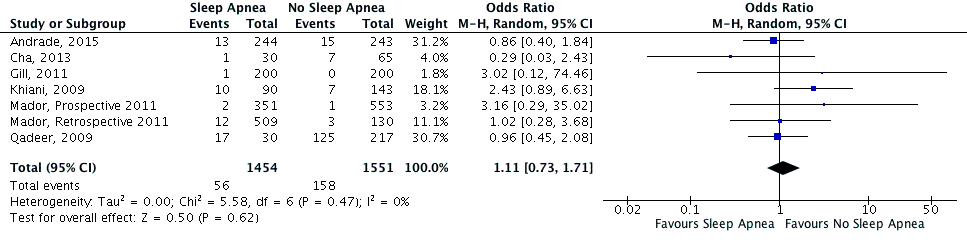 Figure 2 Incidence of hypoxia[8,17-21].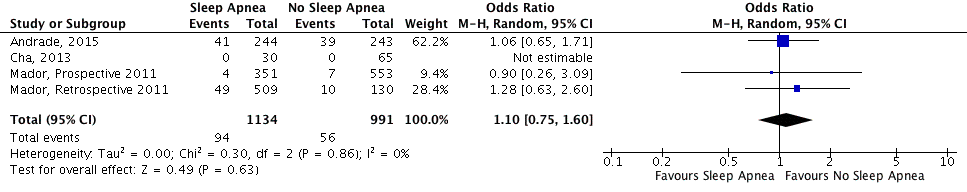 Figure 3 Incidence of hypotension[8,17,20,21].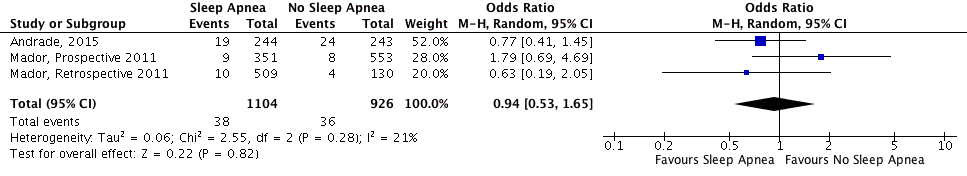 Figure 4 Incidence of tachycardia[8,20,21].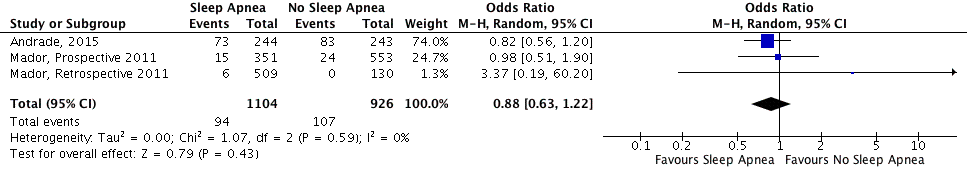 Figure 5 Incidence of bradycardia[8,20,21].